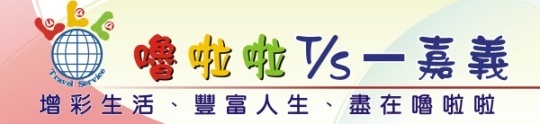 週末假日旅遊活動報名表週末假日旅遊活動報名表活動代號活動名稱姓    名身份證字號(保險用)身份證字號(保險用)身份證字號(保險用)身份證字號(保險用)身份證字號(保險用)性    別出生年月日(保險用)出生年月日(保險用)出生年月日(保險用)出生年月日(保險用)出生年月日(保險用)聯絡地址聯絡電話手    機手    機手    機手    機手    機E-Mail活動資訊寄送活動資訊寄送活動資訊寄送活動資訊寄送活動資訊寄送□願意 □不願意□願意 □不願意收據號碼繳費金額繳費金額收款人簽章收款人簽章收款人簽章是否已key系統是否已key系統□已keyin □未keyin□已keyin □未keyin□已keyin □未keyin□已keyin □未keyin座位座位資訊來源感謝您報名參加嚕啦啦旅遊活動,敬請勾選您得知活動訊息的來源,協助我們做好服務工作,感謝您!(可複選)□簡章 □網站 □FB □報紙 □同學朋友 □父母感謝您報名參加嚕啦啦旅遊活動,敬請勾選您得知活動訊息的來源,協助我們做好服務工作,感謝您!(可複選)□簡章 □網站 □FB □報紙 □同學朋友 □父母感謝您報名參加嚕啦啦旅遊活動,敬請勾選您得知活動訊息的來源,協助我們做好服務工作,感謝您!(可複選)□簡章 □網站 □FB □報紙 □同學朋友 □父母感謝您報名參加嚕啦啦旅遊活動,敬請勾選您得知活動訊息的來源,協助我們做好服務工作,感謝您!(可複選)□簡章 □網站 □FB □報紙 □同學朋友 □父母感謝您報名參加嚕啦啦旅遊活動,敬請勾選您得知活動訊息的來源,協助我們做好服務工作,感謝您!(可複選)□簡章 □網站 □FB □報紙 □同學朋友 □父母感謝您報名參加嚕啦啦旅遊活動,敬請勾選您得知活動訊息的來源,協助我們做好服務工作,感謝您!(可複選)□簡章 □網站 □FB □報紙 □同學朋友 □父母感謝您報名參加嚕啦啦旅遊活動,敬請勾選您得知活動訊息的來源,協助我們做好服務工作,感謝您!(可複選)□簡章 □網站 □FB □報紙 □同學朋友 □父母感謝您報名參加嚕啦啦旅遊活動,敬請勾選您得知活動訊息的來源,協助我們做好服務工作,感謝您!(可複選)□簡章 □網站 □FB □報紙 □同學朋友 □父母感謝您報名參加嚕啦啦旅遊活動,敬請勾選您得知活動訊息的來源,協助我們做好服務工作,感謝您!(可複選)□簡章 □網站 □FB □報紙 □同學朋友 □父母感謝您報名參加嚕啦啦旅遊活動,敬請勾選您得知活動訊息的來源,協助我們做好服務工作,感謝您!(可複選)□簡章 □網站 □FB □報紙 □同學朋友 □父母注意事項報名前請詳閱注意事項,確實瞭解所報名之活動內容及退費等相關事項,並同意遵守簡章須知；各項資料請確實詳填,以確保權益。您了解並同意嚕啦啦旅行社嘉義分公司得依您於本資料上所填寫範圍內得蒐集利用及處理以達資料管理行銷等目的請簽名：                   (未成年者可由家長代為簽署)報名前請詳閱注意事項,確實瞭解所報名之活動內容及退費等相關事項,並同意遵守簡章須知；各項資料請確實詳填,以確保權益。您了解並同意嚕啦啦旅行社嘉義分公司得依您於本資料上所填寫範圍內得蒐集利用及處理以達資料管理行銷等目的請簽名：                   (未成年者可由家長代為簽署)報名前請詳閱注意事項,確實瞭解所報名之活動內容及退費等相關事項,並同意遵守簡章須知；各項資料請確實詳填,以確保權益。您了解並同意嚕啦啦旅行社嘉義分公司得依您於本資料上所填寫範圍內得蒐集利用及處理以達資料管理行銷等目的請簽名：                   (未成年者可由家長代為簽署)報名前請詳閱注意事項,確實瞭解所報名之活動內容及退費等相關事項,並同意遵守簡章須知；各項資料請確實詳填,以確保權益。您了解並同意嚕啦啦旅行社嘉義分公司得依您於本資料上所填寫範圍內得蒐集利用及處理以達資料管理行銷等目的請簽名：                   (未成年者可由家長代為簽署)報名前請詳閱注意事項,確實瞭解所報名之活動內容及退費等相關事項,並同意遵守簡章須知；各項資料請確實詳填,以確保權益。您了解並同意嚕啦啦旅行社嘉義分公司得依您於本資料上所填寫範圍內得蒐集利用及處理以達資料管理行銷等目的請簽名：                   (未成年者可由家長代為簽署)報名前請詳閱注意事項,確實瞭解所報名之活動內容及退費等相關事項,並同意遵守簡章須知；各項資料請確實詳填,以確保權益。您了解並同意嚕啦啦旅行社嘉義分公司得依您於本資料上所填寫範圍內得蒐集利用及處理以達資料管理行銷等目的請簽名：                   (未成年者可由家長代為簽署)報名前請詳閱注意事項,確實瞭解所報名之活動內容及退費等相關事項,並同意遵守簡章須知；各項資料請確實詳填,以確保權益。您了解並同意嚕啦啦旅行社嘉義分公司得依您於本資料上所填寫範圍內得蒐集利用及處理以達資料管理行銷等目的請簽名：                   (未成年者可由家長代為簽署)報名前請詳閱注意事項,確實瞭解所報名之活動內容及退費等相關事項,並同意遵守簡章須知；各項資料請確實詳填,以確保權益。您了解並同意嚕啦啦旅行社嘉義分公司得依您於本資料上所填寫範圍內得蒐集利用及處理以達資料管理行銷等目的請簽名：                   (未成年者可由家長代為簽署)報名前請詳閱注意事項,確實瞭解所報名之活動內容及退費等相關事項,並同意遵守簡章須知；各項資料請確實詳填,以確保權益。您了解並同意嚕啦啦旅行社嘉義分公司得依您於本資料上所填寫範圍內得蒐集利用及處理以達資料管理行銷等目的請簽名：                   (未成年者可由家長代為簽署)報名前請詳閱注意事項,確實瞭解所報名之活動內容及退費等相關事項,並同意遵守簡章須知；各項資料請確實詳填,以確保權益。您了解並同意嚕啦啦旅行社嘉義分公司得依您於本資料上所填寫範圍內得蒐集利用及處理以達資料管理行銷等目的請簽名：                   (未成年者可由家長代為簽署)活動代號活動名稱姓    名身份證字號(保險用)身份證字號(保險用)身份證字號(保險用)身份證字號(保險用)性    別出生年月日(保險用)出生年月日(保險用)出生年月日(保險用)出生年月日(保險用)聯絡地址聯絡電話手    機手    機手    機手    機E-Mail活動資訊寄送活動資訊寄送活動資訊寄送活動資訊寄送□願意 □不願意□願意 □不願意□願意 □不願意收據號碼繳費金額繳費金額收款人簽章收款人簽章收款人簽章收款人簽章是否已key系統是否已key系統□已keyin □未keyin□已keyin □未keyin□已keyin □未keyin□已keyin □未keyin□已keyin □未keyin座位座位資訊來源感謝您報名參加嚕啦啦旅遊活動,敬請勾選您得知活動訊息的來源,協助我們做好服務工作,感謝您!(可複選)□簡章 □網站 □FB □報紙 □同學朋友 □父母感謝您報名參加嚕啦啦旅遊活動,敬請勾選您得知活動訊息的來源,協助我們做好服務工作,感謝您!(可複選)□簡章 □網站 □FB □報紙 □同學朋友 □父母感謝您報名參加嚕啦啦旅遊活動,敬請勾選您得知活動訊息的來源,協助我們做好服務工作,感謝您!(可複選)□簡章 □網站 □FB □報紙 □同學朋友 □父母感謝您報名參加嚕啦啦旅遊活動,敬請勾選您得知活動訊息的來源,協助我們做好服務工作,感謝您!(可複選)□簡章 □網站 □FB □報紙 □同學朋友 □父母感謝您報名參加嚕啦啦旅遊活動,敬請勾選您得知活動訊息的來源,協助我們做好服務工作,感謝您!(可複選)□簡章 □網站 □FB □報紙 □同學朋友 □父母感謝您報名參加嚕啦啦旅遊活動,敬請勾選您得知活動訊息的來源,協助我們做好服務工作,感謝您!(可複選)□簡章 □網站 □FB □報紙 □同學朋友 □父母感謝您報名參加嚕啦啦旅遊活動,敬請勾選您得知活動訊息的來源,協助我們做好服務工作,感謝您!(可複選)□簡章 □網站 □FB □報紙 □同學朋友 □父母感謝您報名參加嚕啦啦旅遊活動,敬請勾選您得知活動訊息的來源,協助我們做好服務工作,感謝您!(可複選)□簡章 □網站 □FB □報紙 □同學朋友 □父母感謝您報名參加嚕啦啦旅遊活動,敬請勾選您得知活動訊息的來源,協助我們做好服務工作,感謝您!(可複選)□簡章 □網站 □FB □報紙 □同學朋友 □父母感謝您報名參加嚕啦啦旅遊活動,敬請勾選您得知活動訊息的來源,協助我們做好服務工作,感謝您!(可複選)□簡章 □網站 □FB □報紙 □同學朋友 □父母注意事項報名前請詳閱注意事項,確實瞭解所報名之活動內容及退費等相關事項,並同意遵守簡章須知；各項資料請確實詳填,以確保權益。您了解並同意嚕啦啦旅行社嘉義分公司得依您於本資料上所填寫範圍內得蒐集利用及處理以達資料管理行銷等目的請簽名：                   (未成年者可由家長代為簽署)報名前請詳閱注意事項,確實瞭解所報名之活動內容及退費等相關事項,並同意遵守簡章須知；各項資料請確實詳填,以確保權益。您了解並同意嚕啦啦旅行社嘉義分公司得依您於本資料上所填寫範圍內得蒐集利用及處理以達資料管理行銷等目的請簽名：                   (未成年者可由家長代為簽署)報名前請詳閱注意事項,確實瞭解所報名之活動內容及退費等相關事項,並同意遵守簡章須知；各項資料請確實詳填,以確保權益。您了解並同意嚕啦啦旅行社嘉義分公司得依您於本資料上所填寫範圍內得蒐集利用及處理以達資料管理行銷等目的請簽名：                   (未成年者可由家長代為簽署)報名前請詳閱注意事項,確實瞭解所報名之活動內容及退費等相關事項,並同意遵守簡章須知；各項資料請確實詳填,以確保權益。您了解並同意嚕啦啦旅行社嘉義分公司得依您於本資料上所填寫範圍內得蒐集利用及處理以達資料管理行銷等目的請簽名：                   (未成年者可由家長代為簽署)報名前請詳閱注意事項,確實瞭解所報名之活動內容及退費等相關事項,並同意遵守簡章須知；各項資料請確實詳填,以確保權益。您了解並同意嚕啦啦旅行社嘉義分公司得依您於本資料上所填寫範圍內得蒐集利用及處理以達資料管理行銷等目的請簽名：                   (未成年者可由家長代為簽署)報名前請詳閱注意事項,確實瞭解所報名之活動內容及退費等相關事項,並同意遵守簡章須知；各項資料請確實詳填,以確保權益。您了解並同意嚕啦啦旅行社嘉義分公司得依您於本資料上所填寫範圍內得蒐集利用及處理以達資料管理行銷等目的請簽名：                   (未成年者可由家長代為簽署)報名前請詳閱注意事項,確實瞭解所報名之活動內容及退費等相關事項,並同意遵守簡章須知；各項資料請確實詳填,以確保權益。您了解並同意嚕啦啦旅行社嘉義分公司得依您於本資料上所填寫範圍內得蒐集利用及處理以達資料管理行銷等目的請簽名：                   (未成年者可由家長代為簽署)報名前請詳閱注意事項,確實瞭解所報名之活動內容及退費等相關事項,並同意遵守簡章須知；各項資料請確實詳填,以確保權益。您了解並同意嚕啦啦旅行社嘉義分公司得依您於本資料上所填寫範圍內得蒐集利用及處理以達資料管理行銷等目的請簽名：                   (未成年者可由家長代為簽署)報名前請詳閱注意事項,確實瞭解所報名之活動內容及退費等相關事項,並同意遵守簡章須知；各項資料請確實詳填,以確保權益。您了解並同意嚕啦啦旅行社嘉義分公司得依您於本資料上所填寫範圍內得蒐集利用及處理以達資料管理行銷等目的請簽名：                   (未成年者可由家長代為簽署)報名前請詳閱注意事項,確實瞭解所報名之活動內容及退費等相關事項,並同意遵守簡章須知；各項資料請確實詳填,以確保權益。您了解並同意嚕啦啦旅行社嘉義分公司得依您於本資料上所填寫範圍內得蒐集利用及處理以達資料管理行銷等目的請簽名：                   (未成年者可由家長代為簽署)